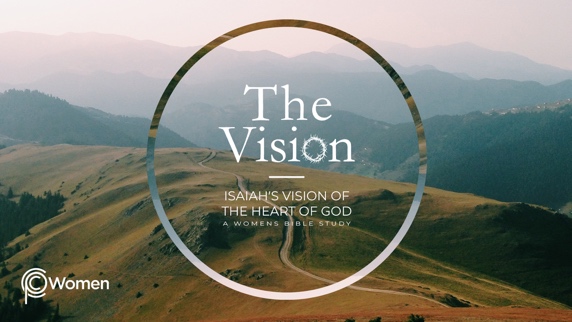 ________________________________________________________________________________LESSON 18     ISAIAH 49-501.  How has the Lord used last week's study of Isaiah 48 to teach and direct you in the way you should go?2.  Read Isaiah 49-50 as you ask God to show you the loveliness of the Servant of the Lord, the Messiah. Then reflect on Philippians 2:5-11 and jot down a few characteristics of Jesus Christ, who took on the nature of a servant.3.  Read Isaiah 49:1-6. a) Who do you think is speaking in these verses? Describe his interactions with the Lord and his relationship to Israel and the nations / the Gentiles. See also Luke 2:28-32 and John 8:12.b) How does God’s mission for the Servant fit into God’s salvation plan for Israel and the nations throughout history? Refer to Genesis 12:1-3 and Acts 1:8 for help.4.   As you review Isaiah 49:7-13, reflect on how God’s compassion was a comfort to the Israelites who longed for life after exile.5.   Read V14-21 and choose one of the poetic images or metaphors about God’s care that gives you hope in your discouragement. Explain how it ministers to you.6.	In your own words, summarize what God is promising to do in V22-26. What is His stated objective in doing it?7.	In Ch. 50:1-3, the Lord poses a series of rhetorical questions that address the accusations Israel has against Him. Identify the underlying false beliefs that Israel has about God’s character. What is the Lord’s response?8.  How do the Servant’s words in V4-9 shed light on the inner life of Jesus as he suffered in Mark 15:15-20?9. a) In Isaiah 50:10-11, what are the two paths presented by Isaiah, and what are the consequences of each?b) What is one step you can take this week to better trust and obey the Lord, rather than walking in your own ideas or schemes?10. Reflecting on who God is: Compassionate (El Hanun)Take some time to sit before our compassionate God who rescues and restores His people. Use the following verses as a springboard for prayer by pausing at the end of each phrase and turning the words into a personal expression of praise: “Because of the Lord’s great love we are not consumed, for His compassions never fail. They are new every morning; great is Your faithfulness” Lamentations 3:22-23. NAME                                                                          PRAYER REQUEST